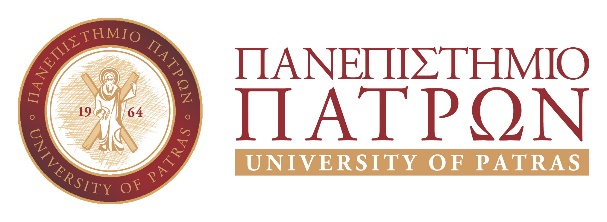 ΣΧΟΛΗ ΕΠΙΣΤΗΜΩΝΑΠΟΚΑΤΑΣΤΑΣΗΣ ΥΓΕΙΑΣΤΜΗΜΑ ΛΟΓΟΘΕΡΑΠΕΙΑΣΗλεκτρονική Εγγραφή Πρωτοετών 2021-2022Ενεργοποιείται από σήμερα 16.09.2021 η εφαρμογή του Υπουργείου Παιδείας και Θρησκευμάτων https://eregister.it.minedu.gov.gr που είναι απαραίτητη προϋπόθεση για να γίνεις φοιτητής του Πανεπιστημίου Πατρών.Οι ηλεκτρονικές εγγραφές θα διαρκέσουν έως τις 24.09.2021.Διαδικασία: θα πρέπει να εγγραφείτε στο Τμήμα επιτυχίας σας μέσω της ηλεκτρονικής εφαρμογής https://eregister.it.minedu.gov.gr, εισάγοντας τον 8ψηψιο κωδικό εξετάσεων υποψηφίου και τον ίδιο κωδικό πρόσβασης (password) που χρησιμοποιήσατε για την εισαγωγή σας στην ηλεκτρονική εφαρμογή του Μηχανογραφικού Δελτίου. Παράλληλα σας ζητείται να συμπληρώσετε το Ατομικό Στατιστικό Δελτίο Φοιτητή.Μέσα από την ηλεκτρονική εφαρμογή οι επιτυχόντες, στην περίπτωση που έχετε εγγραφεί από προηγούμενο έτος σε Σχολή ή Τμήμα της Τριτοβάθμιας Εκπαίδευσης, θα δηλώνετε τη Σχολή ή το Τμήμα στο οποίο είστε  ήδη εγγεγραμμένοι και θα αιτείστε ταυτόχρονα τη διαγραφή σας, προκειμένου να ολοκληρωθεί η εγγραφή στη νέα Σχολή ή στο νέο Τμήμα.Επιπλέον θα πρέπει να επικοινωνήσετε με τη Γραμματεία του προηγούμενου Τμήματος φοίτησης για τυχόν πρόσθετα δικαιολογητικά που απαιτούνται.Ενημερώνεσαι συνεχώς στην ιστοσελίδα του ΥΠΑΙΘ: https://www.minedu.gov.gr/.Μετά τη λήξη των ηλεκτρονικών εγγραφών, θα ενημερωθείς από την ιστοσελίδα του Πανεπιστημίου Πατρών: https://www.upatras.gr/foitites/protoeteis/ για τη διαδικασία οριστικοποίησης της εγγραφής σου στο Πανεπιστήμιο, την παραλαβή κωδικ